New Hampshire Association of Special Education AdministratorsProfessional Learning Opportunities Go Virtual! 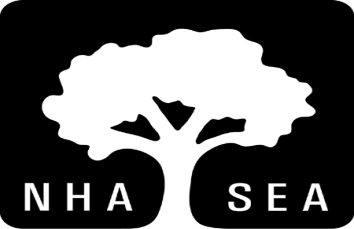 As We Embark on What Will Be a Very Unusual School Year, Join NHASEA for Some Incredible Virtual Professional Learning OpportunitiesThese are unprecedented times for educators. Together, everyone in the special education field must use our collective strength to overcome these new significant challenges. At NHASEA, our strengths include planning ahead and finding opportunities to support our members and their colleagues in order to persevere through these difficult times. As we re-enter a new school year, many things remain unknown, but our professional learning offerings for this year are meant to help us all evolve and grow together. Below you will find our offering for Math Intervention for Struggling Learners. If you are interested in participating in this offering, please complete the attached registration form and return dlavoie@nhasea.org or ahorrocks@nhasea.org. Thank you.Math Intervention for Struggling LearnersWhen special educators are working to fill gaps in students' math skills, gaps that vary considerably from student to student, it is best if they design their own specially designed instruction using vetted resources that can be targeted to the individual needs of students. The key to working with students with disabilities and math intervention is determining the student’s strengths, the student’s gaps and then deciding which of the gaps are the most important to address. An assessment that determines strengths and needs is essential; most schools have some kind of screening assessment.  Districts may use a national assessment such as STAR or NWEA, assessments from a purchased math program, or they may have created their own local assessment.    No matter what assessment is used, the ability to analyze the results and decide possible interventions is critical, along with knowing which of the NH College and Career Ready Standards should be addressed in the student’s IEP goals and specially designed instruction.  If you are a special educator looking to learn more about math interventions, consider registering for one or more of these sessions:Math Intervention Strategies for Special Education Students Strategies for teaching grades K-2 math intervention Strategies for teaching grades 3-5 math intervention Strategies for teaching grades 6-8 math intervention Ideas for Solving Word Problems Facilitator: Ann Mordecai , Demonstrated Success, LLCDates and Times: Tuesday, October 13, from 2:00 p.m. to  3:30 p.m. Tuesday, October 27, from 2:00 p.m. to  3:30 p.m. Tuesday, November 10, from 2:00 p.m. to  3:30 p.m. Tuesday, December 1, from 2:00 p.m. to  3:30 p.m. Tuesday, December 15, from 2:00 p.m. to  3:30 p.m. Cost:  $350.00 for all sessions; $ 150.00 for one sessionInstructor is willing to modify content based of relevance to attendees, willing to adjust content based on the request of attendees. Math Intervention for Struggling LearnersVirtual PlatformTuesday, October 13, from 2:00 p.m. to  3:30 p.m.Tuesday, October 27, from 2:00 p.m. to  3:30 p.m.Tuesday, November 10, from 2:00 p.m. to  3:30 p.m.Tuesday, December 1, from 2:00 p.m. to  3:30 p.m.Tuesday, December 15, from 2:00 p.m. to  3:30 p.m.Name: ________________________________________________________________Position: ______________________________________________________________Home Address: _________________________________________________________City: ___________________   State: ___________  Zip Code: ___________________Email: ________________________________________________________________Work Phone: _________________  Fax: ___________________Cell: ____________________   $150.00 per person (One Session)______   $350.00 per person (All Sessions)Please bill with P.O. # ____________________________Check is enclosed for $ ___________________________Credit card payment _____________________________Make Check Payable to:		NHASEA25 Triangle Park Drive, Suite 103					Concord, NH 03301Fax: 224-0684 or Email: dlavoie@nhasea.org or ahorrocks@nhasea.orgCancellation Clause: If attendee cannot attend, a refund will not be given. Only in the case of someone who has registered and paid, will someone else be allowed to attend in their absence.